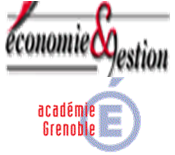 Grille d’analyse du  SCENARIOThématique générale du scénario : Objectifs pédagogiques : Pré-requis :   Première STMG, Science de Gestion : En terminale : Phase / EtapeIls font …Ils font …Ils font …Ils font …On donne ….On donne ….On donne ….Phase / EtapeQuestion / TravailRéférencesCapacités / CompétencesNotions / SavoirsDocuments (texte, tableur, schéma…)P ou NRessources Internet1.1.1.1.1.